ENGLISH ARTICLE TITLE (max 15 words)Türkçe Makale BaşlığıAuthor Name SURNAME 1*, Author Name SURNAME 2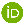 1 University, Faculty-Institution Department, Postal Code, City Country, Orcid No 2 University, Faculty-Institution, Department, Postal Code, City, Country, Orcid NoOnly ABSTRACT and ÖZ must be on this pageArticle infoArticle infoABSTRACTArticle History:Article History:The English Abstract must include the scope, ait, method and results of the study and should not exceed 200 words. Abstract should be written in Times New Roman font, 8 point size and single line spacing.The title of the article should be set not to exceed the lines in the template.Recieved RevisedAcceptedX.X.XX.X.XX.X.XThe English Abstract must include the scope, ait, method and results of the study and should not exceed 200 words. Abstract should be written in Times New Roman font, 8 point size and single line spacing.The title of the article should be set not to exceed the lines in the template.DOI: 10.35379/cusosbil.XXXXXXDOI: 10.35379/cusosbil.XXXXXXThe English Abstract must include the scope, ait, method and results of the study and should not exceed 200 words. Abstract should be written in Times New Roman font, 8 point size and single line spacing.The title of the article should be set not to exceed the lines in the template.Keywords:XXXXX(The initials of the keywords must be capital. It should be between 3-6 words) Keywords:XXXXX(The initials of the keywords must be capital. It should be between 3-6 words) The English Abstract must include the scope, ait, method and results of the study and should not exceed 200 words. Abstract should be written in Times New Roman font, 8 point size and single line spacing.The title of the article should be set not to exceed the lines in the template.Keywords:XXXXX(The initials of the keywords must be capital. It should be between 3-6 words) Keywords:XXXXX(The initials of the keywords must be capital. It should be between 3-6 words) The English Abstract must include the scope, ait, method and results of the study and should not exceed 200 words. Abstract should be written in Times New Roman font, 8 point size and single line spacing.The title of the article should be set not to exceed the lines in the template.Makale BilgisiMakale BilgisiÖZMakale Geçmişi:Makale Geçmişi:Çalışmanın kapsamını, amacını, yöntemini ve sonuçlarına yer verilen Türkçe Öz metni 200 kelimeyi geçmemelidir. Öz bölümü Times New Roman yazı tipinde, 8 punto büyüklüğünde ve tek satır aralığı kullanılacak şekilde yazılmalıdır.Makale Başlığı şablondaki çizgileri aşmayacak şekilde ayarlanmalıdır.GelişDüzeltmeKabulX.X.XX.X.XX.X.XÇalışmanın kapsamını, amacını, yöntemini ve sonuçlarına yer verilen Türkçe Öz metni 200 kelimeyi geçmemelidir. Öz bölümü Times New Roman yazı tipinde, 8 punto büyüklüğünde ve tek satır aralığı kullanılacak şekilde yazılmalıdır.Makale Başlığı şablondaki çizgileri aşmayacak şekilde ayarlanmalıdır.DOI: 10.35379/cusosbil.XXXXXXDOI: 10.35379/cusosbil.XXXXXXÇalışmanın kapsamını, amacını, yöntemini ve sonuçlarına yer verilen Türkçe Öz metni 200 kelimeyi geçmemelidir. Öz bölümü Times New Roman yazı tipinde, 8 punto büyüklüğünde ve tek satır aralığı kullanılacak şekilde yazılmalıdır.Makale Başlığı şablondaki çizgileri aşmayacak şekilde ayarlanmalıdır.Anahtar Kelimeler:X,X,X,X,X. (Anahtar kelimelerin baş harfleri büyük yazılmalıdır. 3-6 kelime arasında olmalıdır)Anahtar Kelimeler:X,X,X,X,X. (Anahtar kelimelerin baş harfleri büyük yazılmalıdır. 3-6 kelime arasında olmalıdır)Çalışmanın kapsamını, amacını, yöntemini ve sonuçlarına yer verilen Türkçe Öz metni 200 kelimeyi geçmemelidir. Öz bölümü Times New Roman yazı tipinde, 8 punto büyüklüğünde ve tek satır aralığı kullanılacak şekilde yazılmalıdır.Makale Başlığı şablondaki çizgileri aşmayacak şekilde ayarlanmalıdır.Anahtar Kelimeler:X,X,X,X,X. (Anahtar kelimelerin baş harfleri büyük yazılmalıdır. 3-6 kelime arasında olmalıdır)Anahtar Kelimeler:X,X,X,X,X. (Anahtar kelimelerin baş harfleri büyük yazılmalıdır. 3-6 kelime arasında olmalıdır)Çalışmanın kapsamını, amacını, yöntemini ve sonuçlarına yer verilen Türkçe Öz metni 200 kelimeyi geçmemelidir. Öz bölümü Times New Roman yazı tipinde, 8 punto büyüklüğünde ve tek satır aralığı kullanılacak şekilde yazılmalıdır.Makale Başlığı şablondaki çizgileri aşmayacak şekilde ayarlanmalıdır.